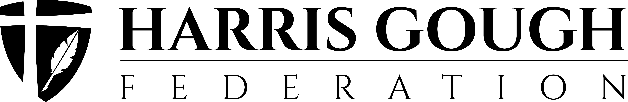 1st June 2020Dear parents and carers, I wanted to provide you with some updates and additional reminders and information that has come out of our staff training. Please also refer to the letter you received dated 24.5.20 as a lot of the detail is contained within that. Thank you for letting us know whether your child will be attending. We have now planned out the first sets of Bubbles and you will be notified by dojo which one your child is in so you can talk it through with them. Please note that if children join at a later date, they will be joining an existing bubble until it reaches a maximum of 10. Cross contaminationWe are going to be very strict about keeping to our Bubbles. Teachers and children will not be permitted to visit each other’s bubbles. Please could we ask that you strictly adhere to the 2m distancing rules at home as well, especially with the rules for meeting people have been relaxed. The Social distancing rules still apply. Please also follow the government advice on track, trace and isolate if anyone in your household develops symptoms. SicknessWe mustn’t forget that children and teachers may still get poorly with something other than coronavirus. The advice from the local authority is that you should keep your child at home if they feel unwell in any way. Usually you may give a child some calpol and see how they feel, but it is not appropriate to do this now. We will not be taking children’s temperatures in school, but you are advised to do so at home before bringing them in.  If a child becomes poorly during school, we have a separate area where they will wait for collection. This will be the front entrance where there is plenty of ventilation and it is easy for you to access for collection. BehaviourThe local authority have produced an addendum for all schools to put with their behaviour policy. You can find this on our school website. This is because there are now new rules in place in school which the children will have to follow. We don’t anticipate that any of our children would set out to break these rules and there will be lots of PHSE and well-being sessions during their first few days in school to help them understanding what and why. However, if your child is not able to adhere to the 2m rule and teachers feel that it is putting staff and other children in a vulnerable position, then we may have to ask you to educate them at home again. Dress CodeChildren don’t have to wear uniform but must be sensibly dressed. They will use the forest school area on rotation, so need a long sleeve t-shirt, cardigan or jumper that they can put on. They need sensible footwear, such as socks and trainers as we will be outside as much as possible. Please tie long hair back to reduce the amount of times they touch their faces. Please apply sunscreen and / or insect repellent at home. They cannot bring this with them. Children would also benefit from a hat in this hot weather. We are hoping we can reduce the spread of the virus by implementing these plans but as I said we cannot guarantee anyone’s safety and we cannot guarantee that children will remain 2m apart from each other or staff.  We will wear masks, gloves and aprons when administering first aid or intimate care (nursery) and we will also ask the children receiving first aid to wear a face mask.  It is natural for us to comfort children, many children give and receive hugs if they have fallen, feel unwell or unhappy. We are going to try and think of innovative ways to do these things, while maintaining a distance, but this may not always be possible. If you choose to send your child back to school, you are agreeing that you understand and agree with the measures we are taking, and that this is not a guarantee that your children will not contract Coronavirus.  The local authority have said that it is not necessary to collect in a home-school agreement and that providing you with this information is sufficient. Once the risk assessment is back, we will share this with you.  Please note, that any changes that are flagged up may delay our opening. The expectations outlined here and in the previous letter are non-negotiable and will not be changed for any individual cases.Below is a reminder of the drop off and collection times. Please DO NOT arrive before your time slot, as we want to minimise the amount of queuing and waiting. Many thanks. Many thanks again for all your co-operation, Yours sincerely, Mrs C WilliamsBASCHURCHDROP OFFCOLLECTWHEREKEYWORKER GROUP8:30-8-45ANYTIME- 4:30New green gates then straight into year 4 room RECEPTION9:15-9:2512:00Playground gates in staff car park, then into R or yr 1 roomYEAR 19:00-9:1012:15Playground gates in staff car park, then into yr 2 or yr 3 classroomYEAR 6tbctbcOriginal school front door on Eyton laneMYDDLEDROP OFFCOLLECTWHEREKEYWORKER GROUP8:30-8-45ANYTIME- 4:30Playground gates and then into side door of Rhino classroomRECEPTION9:15-9:2512:00Playground gates in staff car park, then into R side door or nurseryYEAR 19:00-9:1012:15Playground gates then round back of school to Tiger class veranda door YEAR 6tbctbcPlayground gates then through Jaguar class fire door